Part 5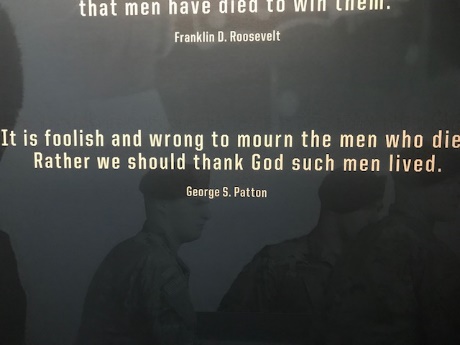 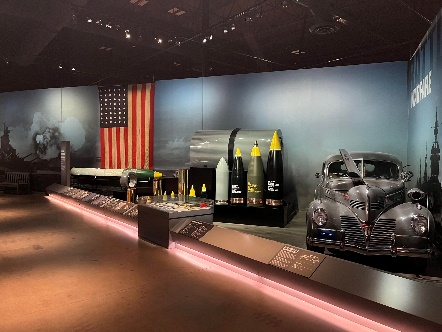 (y)                  (z)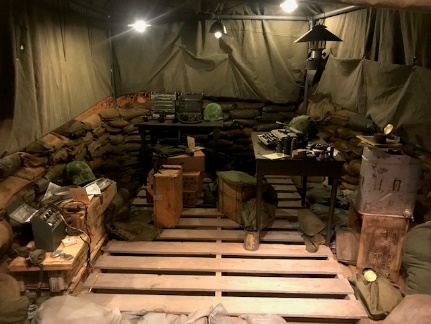 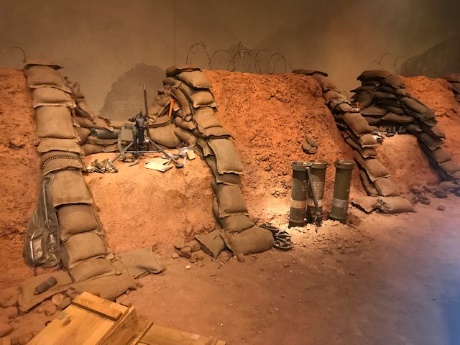 (aa)                 (bb) 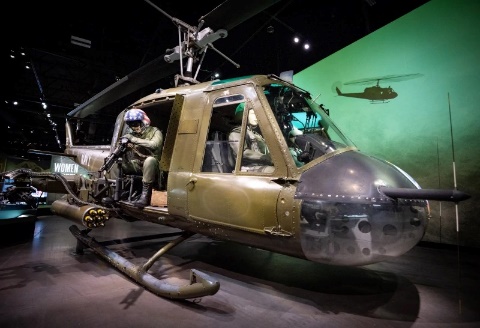 (cc)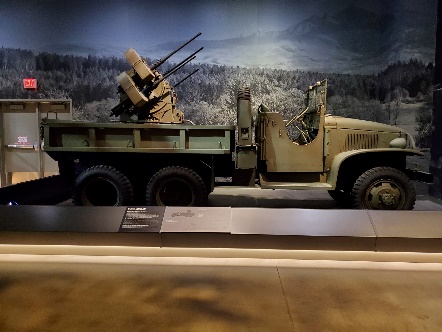 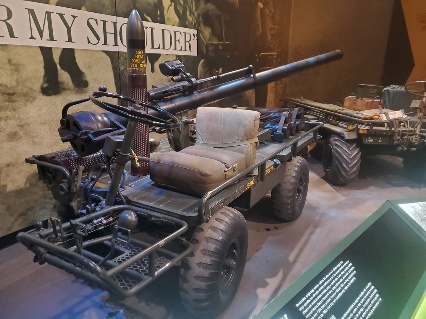 (dd)             (ee)